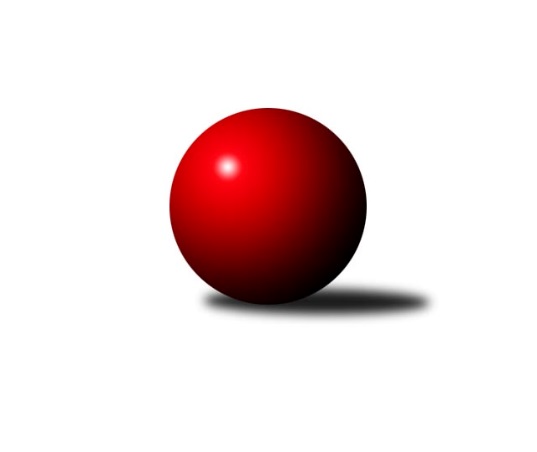 Č.20Ročník 2022/2023	10.5.2024 3. KLM C 2022/2023Statistika 20. kolaTabulka družstev:		družstvo	záp	výh	rem	proh	skore	sety	průměr	body	plné	dorážka	chyby	1.	TJ Unie Hlubina	20	14	4	2	104.0 : 56.0 	(276.0 : 204.0)	3328	32	2223	1105	26.8	2.	TJ Odry	20	13	2	5	95.5 : 64.5 	(259.5 : 220.5)	3313	28	2221	1091	28.8	3.	TJ Opava	20	12	1	7	92.5 : 67.5 	(255.0 : 225.0)	3280	25	2200	1080	30.5	4.	TJ Sokol Luhačovice	20	12	0	8	91.0 : 69.0 	(242.0 : 238.0)	3284	24	2203	1081	27.8	5.	KK Šumperk	20	12	0	8	84.0 : 76.0 	(235.5 : 244.5)	3257	24	2196	1061	34.3	6.	KK Jiskra Rýmařov	20	9	2	9	80.0 : 80.0 	(249.5 : 230.5)	3266	20	2184	1083	31	7.	Sokol Přemyslovice	20	9	2	9	79.0 : 81.0 	(238.5 : 241.5)	3232	20	2194	1037	33.6	8.	KK Zábřeh B	20	7	4	9	77.0 : 83.0 	(233.5 : 246.5)	3280	18	2205	1076	30	9.	TJ Spartak Přerov B	20	7	2	11	67.5 : 92.5 	(224.5 : 255.5)	3217	16	2198	1019	36	10.	TJ Sokol Bohumín	20	7	1	12	69.0 : 91.0 	(234.5 : 245.5)	3190	15	2161	1029	33.8	11.	TJ Prostějov	20	6	1	13	69.5 : 90.5 	(234.5 : 245.5)	3249	13	2196	1053	36.2	12.	SKK Ostrava ˝A˝	20	2	1	17	51.0 : 109.0 	(197.0 : 283.0)	3184	5	2169	1015	40.4Tabulka doma:		družstvo	záp	výh	rem	proh	skore	sety	průměr	body	maximum	minimum	1.	TJ Unie Hlubina	10	9	1	0	58.0 : 22.0 	(146.5 : 93.5)	3255	19	3344	3107	2.	TJ Sokol Luhačovice	10	9	0	1	56.0 : 24.0 	(128.0 : 112.0)	3338	18	3438	3255	3.	Sokol Přemyslovice	10	7	0	3	46.0 : 34.0 	(129.5 : 110.5)	3169	14	3254	3105	4.	KK Šumperk	10	7	0	3	45.0 : 35.0 	(122.5 : 117.5)	3392	14	3531	3278	5.	TJ Opava	10	6	1	3	49.0 : 31.0 	(130.5 : 109.5)	3344	13	3437	3214	6.	TJ Odry	10	5	1	4	44.0 : 36.0 	(126.5 : 113.5)	3398	11	3528	3236	7.	TJ Sokol Bohumín	10	5	1	4	43.0 : 37.0 	(126.5 : 113.5)	3165	11	3225	3060	8.	TJ Spartak Přerov B	10	5	1	4	41.0 : 39.0 	(119.5 : 120.5)	3251	11	3367	3201	9.	KK Jiskra Rýmařov	10	5	0	5	39.0 : 41.0 	(122.0 : 118.0)	3351	10	3417	3224	10.	KK Zábřeh B	10	3	3	4	38.0 : 42.0 	(115.0 : 125.0)	3209	9	3261	3158	11.	TJ Prostějov	10	3	1	6	35.5 : 44.5 	(117.5 : 122.5)	3253	7	3370	3150	12.	SKK Ostrava ˝A˝	10	1	1	8	27.0 : 53.0 	(102.0 : 138.0)	3103	3	3183	2999Tabulka venku:		družstvo	záp	výh	rem	proh	skore	sety	průměr	body	maximum	minimum	1.	TJ Odry	10	8	1	1	51.5 : 28.5 	(133.0 : 107.0)	3303	17	3493	3151	2.	TJ Unie Hlubina	10	5	3	2	46.0 : 34.0 	(129.5 : 110.5)	3327	13	3457	3214	3.	TJ Opava	10	6	0	4	43.5 : 36.5 	(124.5 : 115.5)	3273	12	3436	3084	4.	KK Jiskra Rýmařov	10	4	2	4	41.0 : 39.0 	(127.5 : 112.5)	3258	10	3543	3058	5.	KK Šumperk	10	5	0	5	39.0 : 41.0 	(113.0 : 127.0)	3242	10	3398	3120	6.	KK Zábřeh B	10	4	1	5	39.0 : 41.0 	(118.5 : 121.5)	3288	9	3467	3061	7.	TJ Sokol Luhačovice	10	3	0	7	35.0 : 45.0 	(114.0 : 126.0)	3278	6	3472	3088	8.	TJ Prostějov	10	3	0	7	34.0 : 46.0 	(117.0 : 123.0)	3248	6	3352	3105	9.	Sokol Přemyslovice	10	2	2	6	33.0 : 47.0 	(109.0 : 131.0)	3239	6	3400	3128	10.	TJ Spartak Přerov B	10	2	1	7	26.5 : 53.5 	(105.0 : 135.0)	3213	5	3441	2992	11.	TJ Sokol Bohumín	10	2	0	8	26.0 : 54.0 	(108.0 : 132.0)	3193	4	3302	3005	12.	SKK Ostrava ˝A˝	10	1	0	9	24.0 : 56.0 	(95.0 : 145.0)	3192	2	3303	3073Tabulka podzimní části:		družstvo	záp	výh	rem	proh	skore	sety	průměr	body	doma	venku	1.	TJ Unie Hlubina	11	9	1	1	61.0 : 27.0 	(157.5 : 106.5)	3361	19 	6 	0 	0 	3 	1 	1	2.	TJ Sokol Luhačovice	11	8	0	3	58.0 : 30.0 	(141.0 : 123.0)	3330	16 	5 	0 	1 	3 	0 	2	3.	TJ Odry	11	7	1	3	55.0 : 33.0 	(142.0 : 122.0)	3295	15 	3 	0 	2 	4 	1 	1	4.	TJ Opava	11	7	1	3	52.5 : 35.5 	(141.0 : 123.0)	3253	15 	2 	1 	2 	5 	0 	1	5.	Sokol Přemyslovice	11	5	2	4	44.0 : 44.0 	(132.5 : 131.5)	3186	12 	4 	0 	1 	1 	2 	3	6.	KK Jiskra Rýmařov	11	5	0	6	44.0 : 44.0 	(139.5 : 124.5)	3300	10 	3 	0 	3 	2 	0 	3	7.	KK Šumperk	11	5	0	6	38.0 : 50.0 	(121.0 : 143.0)	3240	10 	3 	0 	2 	2 	0 	4	8.	TJ Sokol Bohumín	11	4	1	6	39.0 : 49.0 	(132.0 : 132.0)	3181	9 	4 	1 	1 	0 	0 	5	9.	KK Zábřeh B	11	3	2	6	40.0 : 48.0 	(123.5 : 140.5)	3269	8 	2 	2 	2 	1 	0 	4	10.	TJ Prostějov	11	3	1	7	37.0 : 51.0 	(126.5 : 137.5)	3222	7 	1 	1 	4 	2 	0 	3	11.	TJ Spartak Přerov B	11	3	1	7	30.5 : 57.5 	(117.0 : 147.0)	3220	7 	2 	0 	3 	1 	1 	4	12.	SKK Ostrava ˝A˝	11	2	0	9	29.0 : 59.0 	(110.5 : 153.5)	3162	4 	1 	0 	4 	1 	0 	5Tabulka jarní části:		družstvo	záp	výh	rem	proh	skore	sety	průměr	body	doma	venku	1.	KK Šumperk	9	7	0	2	46.0 : 26.0 	(114.5 : 101.5)	3282	14 	4 	0 	1 	3 	0 	1 	2.	TJ Unie Hlubina	9	5	3	1	43.0 : 29.0 	(118.5 : 97.5)	3289	13 	3 	1 	0 	2 	2 	1 	3.	TJ Odry	9	6	1	2	40.5 : 31.5 	(117.5 : 98.5)	3350	13 	2 	1 	2 	4 	0 	0 	4.	TJ Opava	9	5	0	4	40.0 : 32.0 	(114.0 : 102.0)	3306	10 	4 	0 	1 	1 	0 	3 	5.	KK Zábřeh B	9	4	2	3	37.0 : 35.0 	(110.0 : 106.0)	3253	10 	1 	1 	2 	3 	1 	1 	6.	KK Jiskra Rýmařov	9	4	2	3	36.0 : 36.0 	(110.0 : 106.0)	3245	10 	2 	0 	2 	2 	2 	1 	7.	TJ Spartak Přerov B	9	4	1	4	37.0 : 35.0 	(107.5 : 108.5)	3220	9 	3 	1 	1 	1 	0 	3 	8.	Sokol Přemyslovice	9	4	0	5	35.0 : 37.0 	(106.0 : 110.0)	3270	8 	3 	0 	2 	1 	0 	3 	9.	TJ Sokol Luhačovice	9	4	0	5	33.0 : 39.0 	(101.0 : 115.0)	3257	8 	4 	0 	0 	0 	0 	5 	10.	TJ Prostějov	9	3	0	6	32.5 : 39.5 	(108.0 : 108.0)	3257	6 	2 	0 	2 	1 	0 	4 	11.	TJ Sokol Bohumín	9	3	0	6	30.0 : 42.0 	(102.5 : 113.5)	3177	6 	1 	0 	3 	2 	0 	3 	12.	SKK Ostrava ˝A˝	9	0	1	8	22.0 : 50.0 	(86.5 : 129.5)	3198	1 	0 	1 	4 	0 	0 	4 Zisk bodů pro družstvo:		jméno hráče	družstvo	body	zápasy	v %	dílčí body	sety	v %	1.	Radek Grulich 	Sokol Přemyslovice  	17	/	19	(89%)	52.5	/	76	(69%)	2.	Přemysl Žáček 	TJ Unie Hlubina 	16	/	17	(94%)	46	/	68	(68%)	3.	Martin Marek 	TJ Unie Hlubina 	16	/	19	(84%)	49.5	/	76	(65%)	4.	Josef Sitta 	KK Zábřeh B 	15	/	18	(83%)	49.5	/	72	(69%)	5.	Jan Pernica 	TJ Prostějov  	15	/	18	(83%)	47	/	72	(65%)	6.	Luděk Slanina 	TJ Opava  	15	/	19	(79%)	47	/	76	(62%)	7.	Petr Bracek 	TJ Opava  	15	/	20	(75%)	52	/	80	(65%)	8.	Gustav Vojtek 	KK Šumperk 	14	/	18	(78%)	42.5	/	72	(59%)	9.	Martin Pavič 	TJ Odry  	13.5	/	19	(71%)	40	/	76	(53%)	10.	Filip Lekeš 	TJ Sokol Luhačovice 	13	/	15	(87%)	40	/	60	(67%)	11.	Tomáš Molek 	TJ Sokol Luhačovice 	13	/	17	(76%)	43.5	/	68	(64%)	12.	Michal Laga 	TJ Unie Hlubina 	13	/	20	(65%)	48	/	80	(60%)	13.	Antonín Sochor 	KK Jiskra Rýmařov  	13	/	20	(65%)	47	/	80	(59%)	14.	Marek Frydrych 	TJ Odry  	12	/	14	(86%)	45	/	56	(80%)	15.	Vratislav Kunc 	TJ Sokol Luhačovice 	12	/	18	(67%)	42.5	/	72	(59%)	16.	Aleš Kohutek 	TJ Sokol Bohumín  	12	/	19	(63%)	45.5	/	76	(60%)	17.	Jaroslav Tezzele 	KK Jiskra Rýmařov  	12	/	20	(60%)	44	/	80	(55%)	18.	Ladislav Stárek 	KK Jiskra Rýmařov  	11	/	17	(65%)	39	/	68	(57%)	19.	Michal Pavič 	TJ Odry  	11	/	19	(58%)	43	/	76	(57%)	20.	Lukáš Horňák 	KK Zábřeh B 	11	/	20	(55%)	43.5	/	80	(54%)	21.	Petr Holas 	SKK Ostrava ˝A˝ 	11	/	20	(55%)	41.5	/	80	(52%)	22.	Karel Chlevišťan 	TJ Odry  	10	/	13	(77%)	33	/	52	(63%)	23.	Martin Macas 	KK Šumperk 	10	/	13	(77%)	32	/	52	(62%)	24.	Zdeněk Švub 	KK Zábřeh B 	10	/	15	(67%)	30.5	/	60	(51%)	25.	Michal Blažek 	TJ Opava  	10	/	16	(63%)	38	/	64	(59%)	26.	Eduard Tomek 	Sokol Přemyslovice  	10	/	17	(59%)	42	/	68	(62%)	27.	Jiří Trnka 	SKK Ostrava ˝A˝ 	10	/	19	(53%)	37	/	76	(49%)	28.	Fridrich Péli 	TJ Sokol Bohumín  	10	/	19	(53%)	35.5	/	76	(47%)	29.	Karel Zubalík 	TJ Prostějov  	9.5	/	18	(53%)	43.5	/	72	(60%)	30.	Max Trunečka 	TJ Prostějov  	9	/	16	(56%)	36.5	/	64	(57%)	31.	Jan Žídek 	TJ Unie Hlubina 	9	/	17	(53%)	38.5	/	68	(57%)	32.	Tomáš Fraus 	Sokol Přemyslovice  	9	/	17	(53%)	36	/	68	(53%)	33.	František Habrman 	KK Šumperk 	9	/	17	(53%)	32.5	/	68	(48%)	34.	Stanislav Sliwka 	TJ Sokol Bohumín  	9	/	18	(50%)	34	/	72	(47%)	35.	Michal Blinka 	SKK Ostrava ˝A˝ 	9	/	18	(50%)	31.5	/	72	(44%)	36.	Petr Chlachula 	KK Jiskra Rýmařov  	9	/	20	(45%)	45.5	/	80	(57%)	37.	Pavel Heinisch 	KK Šumperk 	9	/	20	(45%)	42	/	80	(53%)	38.	Milan Šula 	KK Zábřeh B 	8	/	14	(57%)	30.5	/	56	(54%)	39.	Karol Nitka 	TJ Sokol Bohumín  	8	/	14	(57%)	27	/	56	(48%)	40.	Milan Kanda 	TJ Spartak Přerov B 	8	/	15	(53%)	31	/	60	(52%)	41.	Michal Loučka 	TJ Spartak Přerov B 	8	/	15	(53%)	30	/	60	(50%)	42.	Miroslav Znojil 	TJ Prostějov  	8	/	15	(53%)	25.5	/	60	(43%)	43.	Pavel Močár 	Sokol Přemyslovice  	8	/	16	(50%)	29.5	/	64	(46%)	44.	Petr Dvorský 	TJ Odry  	8	/	17	(47%)	37.5	/	68	(55%)	45.	Jaromír Rabenseifner 	KK Šumperk 	8	/	17	(47%)	35	/	68	(51%)	46.	Vladimír Mánek 	TJ Spartak Přerov B 	7.5	/	13	(58%)	32	/	52	(62%)	47.	Jaroslav Vymazal 	KK Šumperk 	7	/	12	(58%)	23	/	48	(48%)	48.	Miroslav Hvozdenský 	TJ Sokol Luhačovice 	7	/	13	(54%)	28	/	52	(54%)	49.	Libor Daňa 	TJ Spartak Přerov B 	7	/	13	(54%)	24.5	/	52	(47%)	50.	Václav Kovařík 	TJ Prostějov  	7	/	15	(47%)	27.5	/	60	(46%)	51.	Maciej Basista 	TJ Opava  	7	/	17	(41%)	30	/	68	(44%)	52.	Miroslav Složil 	SKK Ostrava ˝A˝ 	7	/	17	(41%)	25.5	/	68	(38%)	53.	Milan Jahn 	TJ Opava  	7	/	18	(39%)	33.5	/	72	(47%)	54.	Jiří Konečný 	TJ Sokol Luhačovice 	6	/	11	(55%)	18.5	/	44	(42%)	55.	Pavel Marek 	TJ Unie Hlubina 	6	/	13	(46%)	28.5	/	52	(55%)	56.	Milan Žáček 	TJ Sokol Luhačovice 	6	/	13	(46%)	22	/	52	(42%)	57.	Petr Kuttler 	TJ Sokol Bohumín  	6	/	14	(43%)	27.5	/	56	(49%)	58.	Ondřej Gajdičiar 	TJ Odry  	6	/	18	(33%)	30.5	/	72	(42%)	59.	Petr Basta 	TJ Unie Hlubina 	5	/	9	(56%)	18.5	/	36	(51%)	60.	Tomáš Pěnička 	KK Zábřeh B 	5	/	10	(50%)	17	/	40	(43%)	61.	Roman Honl 	TJ Sokol Bohumín  	5	/	12	(42%)	23.5	/	48	(49%)	62.	Miroslav Smrčka 	KK Šumperk 	5	/	13	(38%)	22	/	52	(42%)	63.	Jiří Šoupal 	Sokol Přemyslovice  	5	/	14	(36%)	27	/	56	(48%)	64.	Tomáš Valíček 	TJ Opava  	5	/	14	(36%)	25	/	56	(45%)	65.	Jan Körner 	KK Zábřeh B 	5	/	19	(26%)	30.5	/	76	(40%)	66.	Stanislav Beňa ml.	TJ Spartak Přerov B 	4	/	5	(80%)	12	/	20	(60%)	67.	Petr Vácha 	TJ Spartak Přerov B 	4	/	8	(50%)	13.5	/	32	(42%)	68.	Petr Wolf 	TJ Opava  	4	/	10	(40%)	17	/	40	(43%)	69.	Vladimír Korta 	SKK Ostrava ˝A˝ 	4	/	11	(36%)	19	/	44	(43%)	70.	Daniel Ševčík st.	TJ Odry  	4	/	11	(36%)	16.5	/	44	(38%)	71.	Karel Máčalík 	TJ Sokol Luhačovice 	4	/	12	(33%)	21	/	48	(44%)	72.	Vojtěch Venclík 	TJ Spartak Přerov B 	4	/	13	(31%)	23.5	/	52	(45%)	73.	Bronislav Diviš 	TJ Prostějov  	4	/	13	(31%)	21.5	/	52	(41%)	74.	Jan Sedláček 	Sokol Přemyslovice  	4	/	15	(27%)	25	/	60	(42%)	75.	Rostislav Biolek 	KK Šumperk 	4	/	15	(27%)	21	/	60	(35%)	76.	Martin Rédr 	TJ Spartak Přerov B 	3.5	/	10	(35%)	15	/	40	(38%)	77.	Lukáš Modlitba 	TJ Sokol Bohumín  	3	/	5	(60%)	14	/	20	(70%)	78.	Miroslav Stuchlík 	TJ Opava  	3	/	5	(60%)	10.5	/	20	(53%)	79.	Martin Holas 	TJ Spartak Přerov B 	3	/	6	(50%)	13.5	/	24	(56%)	80.	Libor Slezák 	TJ Sokol Luhačovice 	3	/	8	(38%)	12	/	32	(38%)	81.	Michal Bezruč 	TJ Unie Hlubina 	3	/	9	(33%)	18	/	36	(50%)	82.	Michal Kolář 	Sokol Přemyslovice  	3	/	14	(21%)	15.5	/	56	(28%)	83.	Ladislav Janáč 	KK Jiskra Rýmařov  	3	/	18	(17%)	27.5	/	72	(38%)	84.	Jan Kučák 	TJ Odry  	2	/	2	(100%)	7	/	8	(88%)	85.	Martin Sedlář 	KK Šumperk 	2	/	4	(50%)	8	/	16	(50%)	86.	Jiří Flídr 	KK Zábřeh B 	2	/	5	(40%)	9	/	20	(45%)	87.	Jiří Martinů 	TJ Sokol Luhačovice 	2	/	5	(40%)	7	/	20	(35%)	88.	Zdeněk Macháček 	TJ Spartak Přerov B 	2	/	6	(33%)	11	/	24	(46%)	89.	Michal Zatyko 	TJ Unie Hlubina 	2	/	8	(25%)	16	/	32	(50%)	90.	Aleš Čapka 	TJ Prostějov  	2	/	8	(25%)	13	/	32	(41%)	91.	Roman Rolenc 	TJ Prostějov  	2	/	9	(22%)	14	/	36	(39%)	92.	Miroslav Pytel 	SKK Ostrava ˝A˝ 	2	/	14	(14%)	20.5	/	56	(37%)	93.	Michal Oščádal 	Sokol Přemyslovice  	1	/	1	(100%)	4	/	4	(100%)	94.	Vojtěch Zaškolný 	TJ Sokol Bohumín  	1	/	1	(100%)	3	/	4	(75%)	95.	Petr Kudláček 	TJ Sokol Luhačovice 	1	/	1	(100%)	2	/	4	(50%)	96.	Lukáš Vybíral 	Sokol Přemyslovice  	1	/	1	(100%)	2	/	4	(50%)	97.	Patrik Vémola 	KK Šumperk 	1	/	1	(100%)	2	/	4	(50%)	98.	Pavel Konštacký 	KK Jiskra Rýmařov  	1	/	2	(50%)	5	/	8	(63%)	99.	Jiří Koloděj 	SKK Ostrava ˝A˝ 	1	/	2	(50%)	4	/	8	(50%)	100.	Martin Futerko 	SKK Ostrava ˝A˝ 	1	/	2	(50%)	4	/	8	(50%)	101.	Vojtěch Rozkopal 	TJ Odry  	1	/	2	(50%)	3	/	8	(38%)	102.	Lukáš Dadák 	TJ Odry  	1	/	3	(33%)	4	/	12	(33%)	103.	Michal Davidík 	KK Jiskra Rýmařov  	1	/	4	(25%)	7	/	16	(44%)	104.	Libor Krejčí 	KK Zábřeh B 	1	/	4	(25%)	7	/	16	(44%)	105.	Svatopluk Kříž 	TJ Opava  	0.5	/	1	(50%)	2	/	4	(50%)	106.	Pavel Močár ml.	Sokol Přemyslovice  	0	/	1	(0%)	2	/	4	(50%)	107.	Marek Kankovský 	Sokol Přemyslovice  	0	/	1	(0%)	2	/	4	(50%)	108.	Jaroslav Sedlář 	KK Šumperk 	0	/	1	(0%)	1	/	4	(25%)	109.	Miroslav Štěpán 	KK Zábřeh B 	0	/	1	(0%)	1	/	4	(25%)	110.	Miroslav Plachý 	TJ Prostějov  	0	/	1	(0%)	1	/	4	(25%)	111.	Jozef Kuzma 	TJ Sokol Bohumín  	0	/	1	(0%)	0	/	4	(0%)	112.	Jaromír Čanda 	TJ Sokol Luhačovice 	0	/	1	(0%)	0	/	4	(0%)	113.	Stanislav Ovšák 	TJ Odry  	0	/	1	(0%)	0	/	4	(0%)	114.	Josef Jurda 	TJ Prostějov  	0	/	1	(0%)	0	/	4	(0%)	115.	Miroslav Ondrouch 	Sokol Přemyslovice  	0	/	1	(0%)	0	/	4	(0%)	116.	Tomáš Chárník 	KK Jiskra Rýmařov  	0	/	2	(0%)	2	/	8	(25%)	117.	Petr Charník 	KK Jiskra Rýmařov  	0	/	3	(0%)	3	/	12	(25%)	118.	Tomáš Ondráček 	KK Zábřeh B 	0	/	5	(0%)	6.5	/	20	(33%)	119.	Jan Pavlosek 	SKK Ostrava ˝A˝ 	0	/	6	(0%)	7	/	24	(29%)	120.	Jiří Kohoutek 	TJ Spartak Přerov B 	0	/	6	(0%)	5	/	24	(21%)	121.	Jan Zaškolný 	TJ Sokol Bohumín  	0	/	9	(0%)	15	/	36	(42%)	122.	Radek Foltýn 	SKK Ostrava ˝A˝ 	0	/	9	(0%)	4	/	36	(11%)Průměry na kuželnách:		kuželna	průměr	plné	dorážka	chyby	výkon na hráče	1.	KK Šumperk, 1-4	3379	2270	1108	33.6	(563.3)	2.	TJ Odry, 1-4	3373	2249	1123	28.5	(562.2)	3.	KK Jiskra Rýmařov, 1-4	3347	2247	1099	32.1	(557.9)	4.	TJ Opava, 1-4	3320	2241	1078	33.2	(553.5)	5.	TJ Sokol Luhačovice, 1-4	3301	2207	1093	26.5	(550.2)	6.	TJ  Prostějov, 1-4	3271	2210	1061	33.8	(545.3)	7.	TJ Spartak Přerov, 1-6	3255	2192	1063	29.3	(542.6)	8.	KK Zábřeh, 1-4	3210	2160	1050	29.0	(535.1)	9.	TJ VOKD Poruba, 1-4	3159	2143	1015	37.0	(526.5)	10.	TJ Sokol Bohumín, 1-4	3157	2140	1017	36.2	(526.3)	11.	Sokol Přemyslovice, 1-4	3150	2132	1018	32.9	(525.2)Nejlepší výkony na kuželnách:KK Šumperk, 1-4KK Jiskra Rýmařov 	3543	8. kolo	Martin Macas 	KK Šumperk	649	19. koloKK Šumperk	3531	19. kolo	Karel Chlevišťan 	TJ Odry 	642	17. koloTJ Odry 	3493	17. kolo	Gustav Vojtek 	KK Šumperk	618	1. koloKK Zábřeh B	3467	1. kolo	Pavel Heinisch 	KK Šumperk	617	6. koloKK Šumperk	3434	17. kolo	Antonín Sochor 	KK Jiskra Rýmařov 	617	8. koloKK Šumperk	3408	15. kolo	Vladimír Mánek 	TJ Spartak Přerov B	601	6. koloKK Šumperk	3408	6. kolo	Jiří Šoupal 	Sokol Přemyslovice 	599	15. koloKK Šumperk	3402	14. kolo	Jaroslav Tezzele 	KK Jiskra Rýmařov 	599	8. koloSokol Přemyslovice 	3400	15. kolo	Vratislav Kunc 	TJ Sokol Luhačovice	598	19. koloKK Šumperk	3376	4. kolo	Libor Krejčí 	KK Zábřeh B	598	1. koloTJ Odry, 1-4TJ Odry 	3528	3. kolo	Marek Frydrych 	TJ Odry 	649	18. koloTJ Odry 	3463	12. kolo	Jan Pernica 	TJ Prostějov 	624	14. koloTJ Unie Hlubina	3457	12. kolo	Zdeněk Macháček 	TJ Spartak Přerov B	624	8. koloTJ Odry 	3443	18. kolo	Karel Chlevišťan 	TJ Odry 	622	12. koloTJ Odry 	3414	19. kolo	Marek Frydrych 	TJ Odry 	608	19. koloKK Jiskra Rýmařov 	3409	11. kolo	Martin Marek 	TJ Unie Hlubina	608	12. koloTJ Odry 	3409	8. kolo	Ladislav Stárek 	KK Jiskra Rýmařov 	606	11. koloTJ Odry 	3408	1. kolo	Martin Pavič 	TJ Odry 	606	12. koloKK Šumperk	3398	5. kolo	Jaromír Rabenseifner 	KK Šumperk	601	5. koloTJ Opava 	3380	16. kolo	Marek Frydrych 	TJ Odry 	600	5. koloKK Jiskra Rýmařov, 1-4TJ Spartak Přerov B	3441	9. kolo	Petr Bracek 	TJ Opava 	632	7. koloTJ Opava 	3436	7. kolo	Jaroslav Tezzele 	KK Jiskra Rýmařov 	616	7. koloKK Zábřeh B	3431	18. kolo	Vladimír Mánek 	TJ Spartak Přerov B	614	9. koloTJ Unie Hlubina	3423	3. kolo	Josef Sitta 	KK Zábřeh B	607	18. koloKK Jiskra Rýmařov 	3417	13. kolo	Ladislav Stárek 	KK Jiskra Rýmařov 	607	2. koloKK Jiskra Rýmařov 	3413	10. kolo	Martin Marek 	TJ Unie Hlubina	605	3. koloKK Jiskra Rýmařov 	3396	7. kolo	Petr Chlachula 	KK Jiskra Rýmařov 	605	13. koloKK Jiskra Rýmařov 	3379	3. kolo	Vojtěch Venclík 	TJ Spartak Přerov B	599	9. koloKK Jiskra Rýmařov 	3374	9. kolo	Jaroslav Tezzele 	KK Jiskra Rýmařov 	599	10. koloKK Jiskra Rýmařov 	3373	18. kolo	Vladimír Korta 	SKK Ostrava ˝A˝	597	10. koloTJ Opava, 1-4TJ Sokol Luhačovice	3472	6. kolo	Michal Blažek 	TJ Opava 	618	8. koloTJ Opava 	3437	15. kolo	Petr Bracek 	TJ Opava 	618	13. koloTJ Opava 	3423	17. kolo	Martin Marek 	TJ Unie Hlubina	609	8. koloTJ Opava 	3392	8. kolo	Petr Bracek 	TJ Opava 	605	15. koloTJ Opava 	3391	6. kolo	Tomáš Molek 	TJ Sokol Luhačovice	602	6. koloTJ Opava 	3387	2. kolo	Josef Sitta 	KK Zábřeh B	597	12. koloTJ Unie Hlubina	3375	8. kolo	Petr Bracek 	TJ Opava 	594	19. koloKK Zábřeh B	3371	12. kolo	Vratislav Kunc 	TJ Sokol Luhačovice	594	6. koloTJ Opava 	3366	13. kolo	Tomáš Valíček 	TJ Opava 	593	17. koloTJ Opava 	3350	4. kolo	Petr Bracek 	TJ Opava 	592	2. koloTJ Sokol Luhačovice, 1-4TJ Sokol Luhačovice	3438	16. kolo	Karel Zubalík 	TJ Prostějov 	617	16. koloTJ Sokol Luhačovice	3375	18. kolo	Vratislav Kunc 	TJ Sokol Luhačovice	612	16. koloTJ Odry 	3355	10. kolo	Tomáš Molek 	TJ Sokol Luhačovice	611	3. koloTJ Sokol Luhačovice	3352	10. kolo	Tomáš Molek 	TJ Sokol Luhačovice	598	18. koloTJ Sokol Luhačovice	3346	20. kolo	Vratislav Kunc 	TJ Sokol Luhačovice	597	10. koloTJ Sokol Luhačovice	3345	3. kolo	Tomáš Molek 	TJ Sokol Luhačovice	591	10. koloTJ Sokol Luhačovice	3340	14. kolo	Karel Máčalík 	TJ Sokol Luhačovice	590	16. koloTJ Unie Hlubina	3336	14. kolo	Marek Frydrych 	TJ Odry 	589	10. koloTJ Sokol Luhačovice	3330	1. kolo	Filip Lekeš 	TJ Sokol Luhačovice	589	3. koloTJ Sokol Luhačovice	3328	7. kolo	Filip Lekeš 	TJ Sokol Luhačovice	587	16. koloTJ  Prostějov, 1-4TJ Sokol Luhačovice	3445	4. kolo	Radek Grulich 	Sokol Přemyslovice 	627	8. koloTJ Unie Hlubina	3384	6. kolo	Josef Sitta 	KK Zábřeh B	605	10. koloTJ Prostějov 	3370	6. kolo	Jan Pernica 	TJ Prostějov 	597	6. koloTJ Odry 	3363	2. kolo	Filip Lekeš 	TJ Sokol Luhačovice	597	4. koloSokol Přemyslovice 	3345	8. kolo	Tomáš Molek 	TJ Sokol Luhačovice	594	4. koloKK Šumperk	3302	9. kolo	Fridrich Péli 	TJ Sokol Bohumín 	593	19. koloTJ Sokol Bohumín 	3281	19. kolo	Jan Pernica 	TJ Prostějov 	592	19. koloTJ Prostějov 	3281	9. kolo	Jan Pernica 	TJ Prostějov 	590	2. koloTJ Prostějov 	3280	10. kolo	Jiří Konečný 	TJ Sokol Luhačovice	586	4. koloTJ Prostějov 	3277	19. kolo	Michal Bezruč 	TJ Unie Hlubina	585	6. koloTJ Spartak Přerov, 1-6TJ Unie Hlubina	3371	1. kolo	Josef Sitta 	KK Zábřeh B	619	16. koloTJ Spartak Přerov B	3367	16. kolo	Martin Macas 	KK Šumperk	613	18. koloTJ Sokol Luhačovice	3327	11. kolo	Martin Marek 	TJ Unie Hlubina	597	1. koloTJ Opava 	3302	5. kolo	Michal Blinka 	SKK Ostrava ˝A˝	597	7. koloTJ Odry 	3295	20. kolo	Jaroslav Tezzele 	KK Jiskra Rýmařov 	591	12. koloKK Jiskra Rýmařov 	3288	12. kolo	Martin Holas 	TJ Spartak Přerov B	590	11. koloKK Zábřeh B	3278	16. kolo	Vratislav Kunc 	TJ Sokol Luhačovice	589	11. koloTJ Spartak Přerov B	3258	18. kolo	Milan Kanda 	TJ Spartak Přerov B	587	5. koloTJ Spartak Přerov B	3253	7. kolo	Michal Loučka 	TJ Spartak Přerov B	586	7. koloTJ Spartak Přerov B	3252	3. kolo	Petr Bracek 	TJ Opava 	585	5. koloKK Zábřeh, 1-4TJ Odry 	3302	15. kolo	Karel Chlevišťan 	TJ Odry 	599	15. koloKK Šumperk	3296	13. kolo	Josef Sitta 	KK Zábřeh B	598	11. koloKK Zábřeh B	3261	17. kolo	Josef Sitta 	KK Zábřeh B	594	19. koloTJ Opava 	3253	9. kolo	Martin Pavič 	TJ Odry 	586	15. koloKK Zábřeh B	3244	6. kolo	Lukáš Horňák 	KK Zábřeh B	582	4. koloTJ Sokol Luhačovice	3243	17. kolo	Josef Sitta 	KK Zábřeh B	577	17. koloKK Zábřeh B	3241	19. kolo	Pavel Heinisch 	KK Šumperk	574	13. koloKK Zábřeh B	3236	15. kolo	Filip Lekeš 	TJ Sokol Luhačovice	574	17. koloKK Zábřeh B	3221	8. kolo	Milan Šula 	KK Zábřeh B	573	4. koloKK Zábřeh B	3217	4. kolo	Michal Laga 	TJ Unie Hlubina	572	19. koloTJ VOKD Poruba, 1-4TJ Unie Hlubina	3344	20. kolo	Marek Frydrych 	TJ Odry 	595	9. koloTJ Unie Hlubina	3332	18. kolo	Michal Laga 	TJ Unie Hlubina	594	4. koloTJ Unie Hlubina	3289	7. kolo	Martin Marek 	TJ Unie Hlubina	586	18. koloTJ Unie Hlubina	3284	9. kolo	Petr Basta 	TJ Unie Hlubina	584	20. koloTJ Unie Hlubina	3256	10. kolo	Martin Marek 	TJ Unie Hlubina	581	7. koloTJ Unie Hlubina	3254	15. kolo	Jan Žídek 	TJ Unie Hlubina	581	9. koloTJ Unie Hlubina	3252	4. kolo	Martin Marek 	TJ Unie Hlubina	579	11. koloTJ Unie Hlubina	3246	11. kolo	Michal Blinka 	SKK Ostrava ˝A˝	577	8. koloTJ Unie Hlubina	3218	5. kolo	Tomáš Molek 	TJ Sokol Luhačovice	576	2. koloTJ Unie Hlubina	3215	2. kolo	Jiří Trnka 	SKK Ostrava ˝A˝	575	12. koloTJ Sokol Bohumín, 1-4TJ Odry 	3256	13. kolo	Martin Pavič 	TJ Odry 	580	13. koloTJ Unie Hlubina	3249	17. kolo	Lukáš Horňák 	KK Zábřeh B	576	20. koloTJ Opava 	3241	10. kolo	Milan Šula 	KK Zábřeh B	574	20. koloTJ Sokol Bohumín 	3225	7. kolo	Aleš Kohutek 	TJ Sokol Bohumín 	574	7. koloTJ Sokol Bohumín 	3219	15. kolo	Stanislav Sliwka 	TJ Sokol Bohumín 	572	10. koloTJ Sokol Bohumín 	3206	2. kolo	Libor Daňa 	TJ Spartak Přerov B	566	2. koloTJ Sokol Bohumín 	3202	13. kolo	Radek Grulich 	Sokol Přemyslovice 	565	6. koloTJ Sokol Bohumín 	3197	10. kolo	Roman Honl 	TJ Sokol Bohumín 	564	6. koloTJ Sokol Bohumín 	3168	4. kolo	Luděk Slanina 	TJ Opava 	563	10. koloTJ Sokol Bohumín 	3163	9. kolo	Přemysl Žáček 	TJ Unie Hlubina	561	17. koloSokol Přemyslovice, 1-4Sokol Přemyslovice 	3254	18. kolo	Martin Marek 	TJ Unie Hlubina	591	16. koloKK Jiskra Rýmařov 	3222	14. kolo	Radek Grulich 	Sokol Přemyslovice 	579	14. koloTJ Unie Hlubina	3218	16. kolo	Pavel Močár 	Sokol Přemyslovice 	564	10. koloSokol Přemyslovice 	3206	20. kolo	Eduard Tomek 	Sokol Přemyslovice 	564	18. koloTJ Prostějov 	3202	20. kolo	Pavel Močár 	Sokol Přemyslovice 	562	5. koloSokol Přemyslovice 	3192	14. kolo	Radek Grulich 	Sokol Přemyslovice 	561	20. koloSokol Přemyslovice 	3191	5. kolo	Petr Holas 	SKK Ostrava ˝A˝	561	5. koloSokol Přemyslovice 	3183	10. kolo	Filip Lekeš 	TJ Sokol Luhačovice	560	12. koloTJ Odry 	3163	7. kolo	Fridrich Péli 	TJ Sokol Bohumín 	560	18. koloSokol Přemyslovice 	3163	7. kolo	Radek Grulich 	Sokol Přemyslovice 	559	7. koloČetnost výsledků:	7.0 : 1.0	13x	6.5 : 1.5	1x	6.0 : 2.0	30x	5.0 : 3.0	21x	4.0 : 4.0	10x	3.5 : 4.5	1x	3.0 : 5.0	18x	2.0 : 6.0	16x	1.5 : 6.5	1x	1.0 : 7.0	8x	0.0 : 8.0	1x